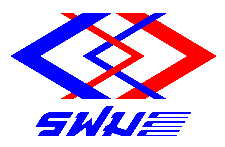 แบบคำขอข้อมูลข่าวสารของราชการ การรถไฟฟ้าขนส่งมวลชนแห่งประเทศไทยคำขอที่ .......... /............							วันที่ ......... เดือน ................................ พ.ศ. ...........เรื่อง	ขอข้อมูลข่าวสารของราชการ ตามพระราชบัญญัติข้อมูลข่าวสารของราชการ พ.ศ. 2540เรียน	ผู้ว่าการการรถไฟฟ้าขนส่งมวลชนแห่งประเทศไทย/ผู้มีอำนาจอนุญาต	ข้าพเจ้า ..................................................................................... เลขประจำตัวประชาชน.................................................. ที่อยู่ตามบัตรประชาชน........................................................................................................................................................................................................................................................................................................................เบอร์ติดต่อ.........................................................มีความประสงค์ขอรับบริการตามพระราชบัญญัติข้อมูลข่าวสารของราชการ พ.ศ. 2540โดย	   ขอสำเนา		 ขอสำเนาที่มีคำรับรองถูกต้อง ของข้อมูลข่าวสารของราชการในความครอบครองของ รฟม. ดังต่อไปนี้.................................................................................................................................................................................................................................................................................................................................................................................................................................................................................................................................................................................................................................................................................................................................................................................................................................................................................................................................................................................................................................................................................................... โครงการรถไฟฟ้า................................................................................................................................................................................เหตุผล (โปรดระบุ) .....................................................................................................................................................................................ที่อยู่ในการจัดส่งเอกสาร	ที่อยู่ตามบัตรประชาชน 		อื่น ๆ โปรดระบุ...................................................................................................................................ทั้งนี้ ข้าพเจ้ายินดีชำระค่าธรรมเนียมตามที่ รฟม. กำหนด ลงชื่อ ............................................................. ผู้ยื่นคำขอ		(..........................................................)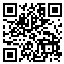 สำหรับเจ้าหน้าที่รฟม. พิจารณาแล้ว	 อนุญาต	 ไม่อาจดำเนินการได้ เพราะคำขอไม่ชัดเจน	 ไม่มีข้อมูล	 ไม่อนุญาต เนื่องจาก		 ขอบ่อยครั้งหรือมากเกินไป โดยไม่มีเหตุอันควร			 อาจเสียหายแก่สถาบันพระมหากษัตริย์		 เปิดเผยไม่ได้ตามมาตรา 15 เนื่องจาก .................................................................................................................................					ลงชื่อ ............................................................. ผู้มีอำนาจอนุญาต	       		 			      (..........................................................)